МІНІСТЕРСТВО ОСВІТИ І НАУКИ УКРАЇНИЛьвівський національний університет імені Івана ФранкаФакультет іноземних мовКафедра англійської філологіїЗатвердженоНа засіданні кафедри англійської філології факультету іноземних мовЛьвівського національного університету імені Івана Франка(протокол № 1 від 28.08.2020 р.)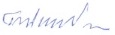 _______________________________ Завідувач кафедри проф. Білинський М. Е.Силабус з навчальної дисципліни « Стилістика англійської мови »,що викладається в межах ОПП«Англійська та друга іноземні мови і літератури»першого(бакалаврського) рівня вищої освітиза спеціальністю 035 Філологіягалузі знань 03 Гуманітарні наукиЛьвів 2020 р.Силабус курсу «Стилістика англійської мови»2020/2021 навчального рокуСхема курсуНазва курсу Стилістика англійської мови (Stylistics of the English language)Адреса викладання курсуЛьвівський національний університет імені Івана Франка, факультет іноземних мов, кафедра англійської філології, кім. 435, вул. Університетська, 1, м. ЛьвівФакультет та кафедра, за якою закріплена дисциплінаКафедра англійської філологіїГалузь знань, шифр та назва спеціальностігалузь знань 0203 „Гуманітарні науки”, напрям підготовки 6.020303, Спеціальність 035 Філологія, Спеціалізація 035.041 Германські мови та літератури (переклад включно) - перша англійська; ОПП  "Англійська та друга іноземні мови і літератури" Викладачі курсуЛотоцька Кароліна Ярославівна, кандидат філологічних наук, доцент, доцент кафедри англійської філологіїКонтактна інформація викладачівlorkoula@yahoo.comКонсультації по курсу відбуваютьсяКонсультації в день проведення лекцій/практичних занять (за попередньою домовленістю).Інформація про курсДисципліна Стилістика англійської мови (Stylistics of the English language) є нормативною (обов’язковою) дисципліною з спеціальності Філологія для освітньої програми бакалавра, яка викладається в 5 семестрі в обсязі 3 кредитів (за Європейською Кредитно-Трансферною Системою ECTS).Коротка анотація курсуПредметом вивчення  навчальної дисципліни є стиль як багатогранне лінгвістичне явище та стилістичні ресурси всіх рівнів англійської мови. Мета та цілі курсуМетою викладання навчальної дисципліни “Стилістика англійської мови” є розгляд основних категорій та понять стилістики як теоретичної та практичної дисципліни. Основними завданнями вивчення дисципліни є формування наукового лінгвістичного мислення у галузі стилістики, створення наукової теоретичної бази для сприйняття конотативних реалій стилістики мовлення різних нормативних та соціальних варіантів і розуміння принципів мовленнєвої організації різних функціональних стилів,  тобто функціонування засобів мови у різних умовах спілкування, їх експресивно-образного потенціалу; розвиток у студентів стилістичного чуття, формування практичних умінь та навичок аналітичного читання, глибокого проникнення у зміст тексту твору через застосування методів та прийомів стилістичного аналізу, розвиток самостійного критичного та естетичного мислення. Література для вивчення дисципліниБазова1.	Galperin I.R. Stylistics – M., 1977.2.	Kukharenko V.A. A Book of Practice in Stylistics - M., 1986.3.	Kuznetsova L.A., Smykalova L.A. Lectures on English Stylistics – Lviv, 1972.4.	Lototska, K.Ya. English Stylistics. – Lviv: LNU Publishing Centre, 2008. –           254 p.5.	The Routledge Handbook of Stylistics.- Ed. By M. Burke. – L. & N.Y.: Routledge, 2014.6.	Wales, Katie. A Dictionary of Stylistics. -  3rd ed. - London and New York: Routledge, 2011.7.	Арнольд И.В. Стилистика современного английского языка – М., 1990.8.	Кухаренко В.А. Інтерпретація тексту. – Вінниця, 2005.9.	Мороховский А.Н., Воробьева О.П. и др. Стилистика английского языка – К., 1984.10.	Пелевина Н.Ф. Стилистический анализ художественного текста – Л., 1986.Допоміжна1.	Skrebnev Yu. M. Fundamentals of English Stylistics – M., 2000.2.	Пелевина Н.Ф. Стилистический анализ художественного текста – Л., 1986.3.	Кухаренко В. Інтерпретація тексту. - Вінниця: Нова книга, 2004. - 272 с.       4.   Кухаренко В.А. Практикум зі стилістики англійської мови. – Вінниця:            Нова книга, 2003. – 160 с.      5.   Селіванова О.О. Сучасна лінгвістика: термінологічна енциклопедія. –             Полтава:  Довкілля – К., 2006. – 716 с.      6.   Baldick, Ch. The Concise Oxford Dictionary of Literary Terms –             Oxford:OUP, 1991. – 243 p. 6.	Cognitive stylistics. Language and Cognition in Text Analysis. Ed. by E.Semino and J.Culpeper. – Amsterdam/ Philadelphia: John Benjamins Publishing Company, 2002.2.	Crysral, D. A Dictionary of Linguistics and Poetics. 5th ed. – Oxford: Blackwell              Publishers, 2003. - 508 p.8.	Fowler, R. Literature as Social discourse: the Practice of Linguistic Criticism. – L.:        Batsford, 1981. – 215 p.9.    Lakoff, G., Johnson, M. Metaphors We Live By. – Chicago: University of Chicago Press,         1980. – 354 p.     10.  Leech, G.N. and Short, M.H. Style in Fiction (2nd edn.). -  London: Longman, 2007.      11. Maltzev V.A. An Introduction to Linguistic Poetics. – Минск: Вышэйшая  школа,              1980.  –  240 с.     12.  Prokhorova V.I., Soshalskaya E.G. Oral Practice through Stylistic Analysis. –  M.:             Vysšaja škola, 1979. – 115 p.     13.  Short, M. Exploring the Language of Poems, Plays and Prose. – London:Longman,            1996. – 399 p.      14.  Soshalskaya E.G., Prokhorova V.I. Stylistic Analysis. – M.: Higher School, 1976. –            155 p.     15.  Stockwell, Peter. Cognitive Poetics: An Introduction. - London and New York:              Routledge, 2002.     16. Widdowson, H.G. Practical Stylistics. – Oxford: OUP, 1992. - 230 p.Тривалість курсу108  год.Обсяг курсу32 годин аудиторних занять. З них 16 годин лекцій, 16 годин практичних занять та 58 годин самостійної роботиОчікувані результати навчанняПісля завершення цього курсу студент буде : Знати : - Лінгвістичні основи стилістики як теоретичної та практичної дисципліни, її зв'язок з іншими науками•	Базові поняття стилістики та стилістичного аналізу тексту•	Основні експресивні засоби та стилістичні прийоми, їхні функції у літературному тексті, у тому числі, художньо-поетичному•	Принципи організації та функціонування стилістичних засобів англійської мови як системи та в окремих підсистемах мови (функціональних стилях)•	Основні концепції сучасного розвитку стилістики у руслі загальної лінгвістикиВміти : •	Аналізувати, розрізняти та правильно користуватися ресурсами мови різної функціонально-стильової належності•	Застосовувати навички свідомого та аналітичного підходу до читання та роботи з текстом•	Розуміти мовні та мовленнєві явища та їхні стилістичні функції у структурі тексту•	Аналізувати особливості мови автора, його стилю, жанрових особливостей творуКлючові словаСтиль, стилістичні ресурси різних рівнів мови, стилістичні прийоми та фігури. Функціональні стилі. Формат курсуОчний  Проведення лекцій, практичних занять та консультацій для кращого розуміння темТемиТема 1. Основні поняття  сучасної стилістики англійської мови.Тема 2. Експресивні засоби та стилістичні прийоми (фігури та тропи)Тема 3. Експресивний синтаксисТема 4. Функціональні стилі англійської мовиПідсумковий контроль, формаІспит в кінці семеструуснийПререквізитиДля вивчення курсу студенти потребують базових знань з основної мови, суміжних дисциплін,  достатніх для сприйняття категоріального апарату та адекватного розуміння джерел.Навчальні методи та техніки, які будуть використовуватися під час викладання курсуЛекції, презентації, семінарські заняттяНеобхідне обладнанняІз урахуванням особливостей навчальної дисципліни. Вивчення курсу може не потребувати використання програмного забезпечення, крім загально вживаних програм і операційних систем.Критерії оцінювання (окремо для кожного виду навчальної діяльності)Оцінювання проводиться за 100-бальною шкалою. Бали нараховуються за наступним співідношенням: • практичні/самостійні тощо : 50% семестрової оцінки; максимальна кількість балів 50• залік: 50% семестрової оцінки. Максимальна кількість балів 50Підсумкова максимальна кількість балів 100Письмові роботи: Очікується, що студенти виконають декілька видів практичних завдань (реферат та/або аналіз тексту). Академічна доброчесність: Очікується, що роботи студентів будуть їх оригінальними дослідженнями чи міркуваннями. Відсутність посилань на використані джерела, фабрикування джерел, списування, втручання в роботу інших студентів становлять, але не обмежують, приклади можливої академічної недоброчесності. Виявлення ознак академічної недоброчесності в роботі студента є підставою для її незарахуванння викладачем, незалежно від масштабів плагіату чи обману. Відвідання занять є важливою складовою навчання. Очікується, що всі студенти відвідають усі лекції і практичні зайняття курсу. Студенти мають інформувати викладача про неможливість відвідати заняття. У будь-якому випадку студенти зобов’язані дотримуватися усіх строків визначених для виконання усіх видів робіт, передбачених курсом. Література. Уся література, яку студенти не зможуть знайти самостійно, буде надана викладачем виключно в освітніх цілях без права її передачі третім особам. Студенти заохочуються до використання також й іншої літератури та джерел, яких немає серед рекомендованих.Політика виставлення балів. Враховуються бали набрані на поточному тестуванні, самостійній роботі та бали підсумкового оцінювання. При цьому обов’язково враховуються присутність на заняттях та активність студента під час практичного заняття; недопустимість пропусків та запізнень на заняття; користування мобільним телефоном, планшетом чи іншими мобільними пристроями під час заняття в цілях не пов’язаних з навчанням; списування та плагіат; несвоєчасне виконання поставленого завдання і т. ін.Жодні форми порушення академічної доброчесності не толеруються.Питання до іспиту1.	Style: various approaches to the study of style.2.	Stylistics as a science. The main objectives and fields of stylistic investigation.3.	Stylistics in terms of its links with other branches of linguistics. Stylistic analysis.4.	The author’s individual style. Literary norm (standard). The notion of stylistic norm.5.	Speech act. The notion of code. Functions of speech.6.	The foregrounding theory. The categories of expressiveness and emotiveness.7.	Expressive means and stylistics devices. Rhetorical figures and tropes.8.	The theory of context. Linguistic and stylistic contexts. Strong position. Paradigmatic vs. syntagmatic levels of analysis.9.	National language. Modern varieties of English.10.	Stylistic differentiation of the English vocabulary.11.	Special literary vocabulary.12.	Special colloquial vocabulary.13.	Stylistic neologisms and nonce-words.14.	Word and its semantic structure. Denotation and connotation. Types of lexical meaning from a stylistic viewpoint.15.	Figurative language. Name-transference. Trope. Rhetorical image in terms of psychology, logic and linguistics.16.	Major tropes: metaphor, metonymy, irony. General characteristics.17.	Metaphor: linguistic nature, structural types and stylistic functions.18.	Special types of metaphor: personification, etc. Allegory. Allusion.19.	Metonymy: synecdoche and other types. Hypallage (metonymical/transferred epithet).20.	Irony: types and linguistic nature. Irony and humour. Sarcasm.21.	Epithet: types and functions.22.	Antonomasia: various types. “Speaking (or telltale) names”.23.	Periphrasis. Euphemism.24.	Hyperbole, understatement. Meiosis. Litotes. Oxymoron.25.	Simile: linguistic nature and structure.26.	Pun. Paronomasia. Zeugma. Syllepsis (semantically false chains).27.	Syntactic expressive means. Stylistic types of sentences. Suspense. Rhetorical question.28.	Inversion (anastrophe). Detachment. Parenthesis.29.	Ellipsis. Apokoinu construction. Aposiopesis. Asyndeton. Parcellation.30.	Repetition: main groups. Types of lexical repetition.31.	Lexical repetitions in strong positions: anaphora, etc.32.	Syntactic repetitions. Parallel patterns: structural types and functions. Reversed parallelism (chiasmus). 33.	Logical-semantic types of parallel constructions: analogy, antithesis.34.	Gradation (climax): types and functions. Anticlimax.35.	Series (binomials, etc.). Prolepsis (syntactic reduplication or syntactic tautology). Polysyndeton.36.	Phonemic repetitions. Onomatopoeia: types and functions.37.	Stylistic use of synonyms. Contextual synonyms. Synonym repetition. Pleonasm. Tautology.38.	Functional styles of English: brief characterization.39.	Scientific prose style: linguistic and functional peculiarities.40.	Style of official documents: -//-.41.	Publicist(ic) style: -//-.42.	Newspaper style: -//-.43.	Belles-lettres style: -//-.44.	Style of poetry. Poetic diction.45.	Rhythm in poetry vs rhythm in prose. Metrical feet.46.	Rhyme: types, schemes.47.	English verse forms: blank (unrhymed), stanzaic and free (vers libre).48.	Style of emotive (imaginative) prose.49.	Types of narrative: the author’s narrative, the character’s speech, represented (half-reported) speech. The narrative-compositional forms.50.	Language peculiarities of drama.  ОпитуванняАнкету-оцінку з метою оцінювання якості курсу буде надано по завершенню курсу.Тиж. / дата / год.-Тема, план, короткі тезиФорма діяльності (заняття)* *лекція, самостійна, дискусія, групова робота) Література.*** Ресурси в інтернетіЗавдання, годТермін виконання1.09.2020What is Stylistics?лекціяДив. список літератури27.09.202Basic NotionsлекціяДив. список літератури214.09.2020The Notion of ContextлекціяДив. список літератури221.09.2020Stylistic Differentiation of  English VocabularyсемінарДив. список літератури228.09.2020A Rhetorical Image. Metaphor.Metonymy. Verbal Irony.лекціяДив. список літератури25.10.2020Types of Metaphor. Metonymy. Irony.семінарДив. список літератури212.10.2020Main “Stylistic Hybrids”.Lexical-Syntactic SDs.лекціяДив. список літератури219.10.2020Tropes. Lexical-syntactic SDs.Модульний тест 1226.10.2020Expressive Syntax..RepetitionлекціяДив. список літератури22.11.2020Syntactic Stylistic DevicesсемінарДив. список літератури29.11.2020Syntactic ParallelismлекціяДив. список літератури216.11.2020Repetition: various types and functions in the text.семінарДив. список літератури223.11.2020Classification of Functional StylesлекціяДив. список літератури21.12.2020Types of Parallel ConstructionsсемінарДив. список літератури27.12.2020Other Types of RecurrenceсемінарДив. список літератури214.12.2020Module 2.Тест 22